Pleszew, dnia…………………………………… OŚWIADCZENIE O WARTOŚCI SPRZEDAŻY NAPOJÓW ALKOHOLOWYCH W 2023 ROKUDANE PRZEDSIĘBIORCY:Imię i nazwisko lub nazwa osoby prawnej ……………………………………………………………………………………….Adres przedsiębiorcy (siedziba) ……………………………………………………………………………….…………………Adres miejsca sprzedaży napojów alkoholowych ………………………..………………………………………………………Numer telefonu ……………………………………………..E-mail……………………………………………….......................Na    podstawie    art.    111    ust.    4    ustawy    z    dnia    26    października    1982    r.    o    wychowaniu    w    trzeźwości   
i przeciwdziałaniu alkoholizmowi (Dz. U. z 2023 r., poz. 2151) oraz po zapoznaniu się z treścią art. 18 ust. 10 pkt. 5 i ust. 12 pkt. 5 ww. ustawy:OŚWIADCZAM, ŻE WARTOŚĆ SPRZEDAŻY NAPOJÓW ALKOHOLOWYCHw okresie od 01.01.2023 r. do 31.12.2023 r. w prowadzonejplacówce handlowej placówce gastronomicznejwyniosła:Powyższe dane zostały złożone zgodnie ze stanem faktycznym na podstawie prawidłowo i rzetelnie prowadzonej ewidencji księgowej ze świadomością konsekwencji prawnych za podanie niezgodnych z prawdą danych, tj.: cofnięcia zezwolenia na podstawie art. 18 ust. 10 pkt 5 ustawy z dnia 26 października 1982 r. o wychowaniu w trzeźwości i przeciwdziałaniu alkoholizmowi.Oświadczam, iż przyjmuję do wiadomości, że:administratorem tak zebranych danych osobowych jest Miasto i Gmina Pleszew, ul. Rynek 1, 63-300 Pleszew,Pani/Pana dane będą przetwarzane w celu przeprowadzenia postępowań dotyczących zezwoleń na sprzedaż napojów alkoholowych,informacje zawarte w oświadczeniu o wartości sprzedaży za rok 2023, dot. wysokości opłat za korzystanie z zezwoleń na sprzedaży napojów alkoholowych stanowią tajemnicę przedsiębiorstwa w rozumieniu art. 11 ust. 4 ustawy z dn. 16.04.1993 r. o zwalczaniu nieuczciwej konkurencji i nie zostaną ujawnione bez podania podstawy prawnej (Dz. U. z 2022, poz. 1233),podanie przez Panią/Pana danych osobowych jest wymogiem ustawowym i wynika z przepisów prawa; w przypadku niepodania danych osobowych nie będą mogły zostać zrealizowane obwiązki wynikające z ustawy,zgodnie z przepisami prawa, na podstawie których odbywa się przetwarzanie danych oraz RODO, przysługuje Pani/Panu prawo: dostępu do treści danych, do sprostowania danych, do usunięcia danych, do ograniczenia przetwarzania danych, do wniesienia sprzeciwu wobec przetwarzania danych oraz wniesienia skargi do Prezesa Urzędu Ochrony Danych Osobowych.……………….………………………………………………….Czytelny podpis(y) przedsiębiorcy(ów) lub pełnomocnika(ów)** W przypadku prowadzenia działalności na podstawie umowy spółki cywilnej – podpisy wszystkich wspólników.POUCZENIEOświadczenie    należy    złożyć    w    nieprzekraczalnym    terminie    do    dnia    31    stycznia    danego    roku    kalendarzowego.  
W przypadku niezłożenia oświadczenia w ww. terminie organ zezwalający stwierdza wygaśnięcie zezwolenia (zezwoleń) - art. 18 ust.12 pkt 5 ustawy o wychowaniu w trzeźwości i przeciwdziałaniu alkoholizmowi z dnia 26 października 1982 r. (Dz. U. z 2023 r., poz. 2151).W przypadku przedstawienia fałszywych danych w oświadczeniu organ zezwalający cofa zezwolenie (zezwolenia) –  art. 18 ust.10  pkt 5 ww. ustawy.Jako wartość brutto  sprzedaży napojów alkoholowych należy podać kwotę należną przedsiębiorcy za sprzedane napoje alkoholowe,  
z uwzględnieniem podatku od towarów i usług oraz podatku akcyzowego.Wartość sprzedaży napojów alkoholowych w roku poprzednim przedstawiona w oświadczeniu stanowi podstawę do naliczenia opłaty rocznej za korzystanie z zezwolenia (zezwoleń) w danym roku kalendarzowym – na zasadach określonych w art. 111 ust. 5 i 6 ww. ustawy.W roku nabycia nowego zezwolenia (zezwoleń) lub utraty jego ważności opłaty dokonuje się jednorazowo w wysokości  proporcjonalnej do okresu ważności zezwolenia - art. 111 ust.8 ww. ustawy.Opłatę roczną za korzystanie z zezwolenia (zezwoleń) w danym roku kalendarzowym można uiszczać jednorazowo lub trzech równych ratach, w ustawowych, nie przywracanych terminach:  do 31 stycznia, 31 maja oraz do  30 września danego roku kalendarzowego lub jednorazowo w terminie do 31 stycznia danego roku kalendarzowego - art. 111 ust.7 ww. ustawy. Sytuacja ta nie dotyczy podmiotów, ubiegających się o nowe zezwolenie w danym roku kalendarzowym lub tych podmiotów, których zezwolenie  w danym  roku kalendarzowym wygasa (zgodnie z punktem nr 5).Wpłaty należy dokonywać na rachunek bankowy Urzędu Miasta i Gminy w Pleszewie:40 8407 0003 0007 1000 2000 0413Bank Spółdzielczy w PleszewieOrgan zezwalający ma prawo dokonać kontroli przestrzegania  zasad i  warunków korzystania z  zezwolenia, jak  również  weryfikować i kontrolować informacje podane w oświadczeniu o wartości sprzedaży napojów alkoholowych.W przypadku niedokonania opłaty we właściwej wysokości lub dokonania opłaty po upływie ww. ustawowych  terminów  płatności, organ zezwalający stwierdzi wygaśnięcie zezwolenia (zezwoleń) - art. 18 ust.12 pkt. 5 cyt. pow. ustawy.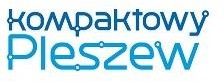 Urząd Miasta i Gminy Pleszew Wydział Rozwoju i Analiz Rynek 1, 63-300 PleszewTel. (62) 7428-340, fax. (62) 7428-301Rodzaj zezwoleniaNr zezwoleniaOkres ważnościWartość sprzedażyw zł„A” – do 4,5% zawartości alkoholu oraz piwo„B” – od 4,5% do 18%zawartości alkoholu (z wyjątkiem piwa)„C” – powyżej 18% zawartości alkoholuLp.Rodzaj sprzedanychnapojów alkoholowychOpłata podstawowa  pobierana w przypadku gdy wartość sprzedażynapojów alkoholowych nie przekroczyła progu ustawowegoOpłata podwyższona pobierana w przypadku gdy wartość sprzedaży napojów alkoholowych przekroczyła próg ustawowy1.o zawartoścido 4,5% alkoholu oraz piwaprzy wartości sprzedażydo 37 500 zł – opłata wynosi525 złprzy wartości sprzedażypowyżej 37 500 zł – opłata wynosi1,4% ogólnej wartości sprzedaży tych napojów w roku poprzednim2.o zawartościod 4,5% do 18% alkoholu (z wyjątkiempiwa)przy wartości sprzedażydo 37 500 zł – opłata wynosi525 złprzy wartości sprzedażypowyżej 37 500 zł – opłata wynosi 1,4% ogólnej wartości sprzedaży tych napojów w roku poprzednim3.o zawartości powyżej 18% alkoholuprzy wartości sprzedażydo 77 000 zł – opłata wynosi2 100 złprzy wartości sprzedażypowyżej 77 000 zł – opłata wynosi 2,7% ogólnej wartości sprzedaży tych napojów w roku poprzednim